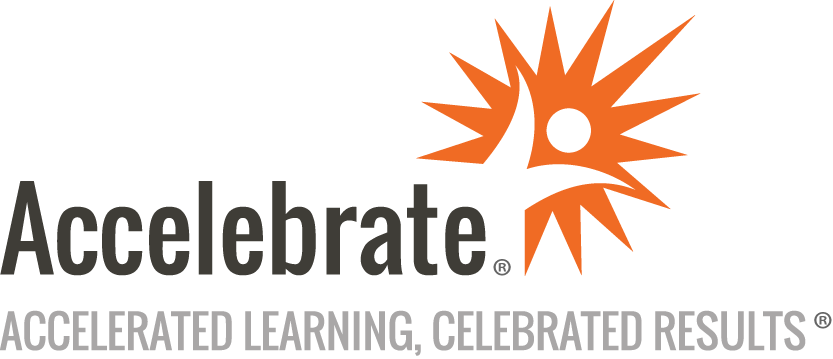 Intermediate Power BI: From Data to InsightsCourse Number: PBI-120
Duration: 1 dayOverviewThis From Data to Insights with Power BI training course teaches attendees how to take their raw data and extract and share meaningful insights. Participants use Power Query to transform their data, Power Pivot to model the data, and Power View to create interactive visualizations, such as charts, maps, and tables. Finally, students publish their reports to Power BI Service to share with others for collaboration and decision-making.PrerequisitesAll attendees should have taken Accelebrate's Introduction to Power BI: Building Reports in a Day course or have the equivalent knowledge.MaterialsAll attendees receive a Power BI quick reference guide.Software Needed on Each Student PCThe current version of Power BI Desktop installedAttendees will not need to install any other software on their computer for this class. The class will be conducted in a remote environment that Accelebrate will provide.ObjectivesConnect to, visualize, and analyze data from a variety of sources with Power BIUse Power Query to transform data, including cleaning, shaping, and merging itModel data and create relationships between tables in Power PivotCreate interactive visualizations, such as charts, maps, and tables in Power ViewPublish reports to Power BI Service and create dashboards to monitor key metricsOutlineIntroductionUsing Power Query to Transform the Data Setting up the Quick Access Toolbar (QAT)Fixing Lost Preceding ZerosUsing Column from ExamplesCreating Duplicate and Reference QueriesConverting a Query to a ListChanging the Source of the QueryUnpivoting ColumnsGrouping DataAppending & Merging DataCreating CalculationsViewing M CodeDisabling the Loading of DataCreating Query GroupsFinalizing QueriesUsing Power Pivot to Model the Data Manually Creating RelationshipsHiding/Showing Tables and FieldsUsing Power View to Create Visualizations Creating Multi-row Cards, Charts, Matrix, and SlicersCreating More Measures using DAXGrouping ObjectsApplying Conditional FormattingCreating BookmarksUsing Power BI Service Publishing Reports to Power BI ServiceUsing BookmarksExporting DataCreating DashboardsConclusion